IIS G.CIGNA ANNO SCOLASTICO 2023-2024Classe V ALSAProgramma SVOLTO di INFORMATICADocente: Denina RenzoPROGRAMMAZIONE:Il linguaggio CL’ambiente di sviluppo di DEV-CCaratteristiche del linguaggio CVariabili e operatori matematici e logici Array e matrici Librerie Istruzioni di I/OIstruzioni condizionali Istruzioni iterative Metodologia top-down: sottoprogrammi Il Linguaggio PythonL’ambiente di sviluppoCaratteristiche del linguaggio Python e confronto con il linguaggio CVariabili e operatori matematici e logiciListe Istruzioni di I/OIstruzioni condizionali Istruzioni iterativeMetodologia top-down: sottoprogrammi DIGITALIZZAZIONE DELLE INFORMAZIONIRipasso argomenti della classe 4°: Analisi armonica dei segnali Segnale sinusoidale Serie di Fourier Trasmissioni digitali Definizioni e caratteristiche dei segnali analogici - digitali La conversione A/D Teorema del campionamento Quantizzazione Codifica Calcolo del bit rate e della memoria del segnale digitalizzato Definizione di multiplazione TDM – calcolo dei parametri 
RETI DI CALCOLATORITipologie e topologie di rete Lo standard Ethernet Il Modello ISO/OSI Il protocollo TCP-IP Mondovì 31/05/2024prof. Denina Renzo					I rappresentanti di classe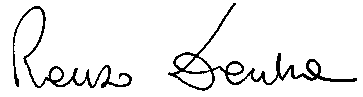 